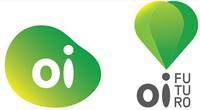 Musehum – Museu das Comunicações e Humanidades
recebe novos patrocinadores ao lado da OiCom patrocínio de EY e Eletrobras Furnas, e apoio de BMA Advogados, Museu desenvolverá projeto de tratamento de acervo e ampliará ações educativasRio de Janeiro, 16 de fevereiro de 2023 - Pela primeira vez desde sua inauguração, o Musehum – Museu das Comunicações e Humanidades, no Rio de Janeiro, recebe novos patrocinadores que se somam à Oi na preservação do maior acervo das comunicações da América Latina. Com patrocínio da EY e da Eletrobras Furnas, e apoio do BMA Advogados, o Musehum desenvolverá projeto de tratamento do seu acervo e fortalecerá ações educativas voltadas às escolas públicas do estado do Rio de Janeiro, com viabilização de ônibus escolares para visitações guiadas e gratuitas.Antigo Museu das Telecomunicações lançado pela Oi em 2007 e gerido pelo Oi Futuro desde então, o Museu foi reinaugurado em janeiro de 2020 com novo posicionamento que ampliou sua abordagem para o impacto dos saltos tecnológicos nas relações humanas. Além de investigar e contar a história das comunicações no Brasil, o Musehum explora também os fenômenos contemporâneos e os novos comportamentos surgidos a partir das novas tecnologias - buscando identificar tendências sobre o futuro da própria sociedade.O projeto de preservação do acervo tomará como ponto de partida uma revisita à Reserva Técnica do Musehum - que reúne 130 mil itens dos séculos XIX, XX e XXI - em busca de novos significados para objetos que estão, pouco a pouco, desaparecendo do dia a dia dos brasileiros – como listas telefônicas, telefones públicos e aparelhos de telefonia fixa. O acervo do Musehum é único no Brasil, pois reúne documentos, fotografias e objetos de extrema relevância histórica, cuja origem remonta à antiga CTB – Companhia Telefônica Brasileira, fundada em 1879 e nacionalizada com este nome em 1923, da qual a Oi é sucessora. O Musehum preserva em sua Reserva Técnica artigos raros como a primeira lista telefônica do Brasil de 1905 e o primeiro aparelho celular a fazer uma chamada no país.Na exposição permanente, aberta à visitação gratuita no Centro Cultural Oi Futuro, o público pode aprender e refletir sobre o tema das comunicações em instalações interativas e imersivas, que utilizam tecnologias como hiperrealidade e realidade virtual. Sucesso entre os visitantes, a instalação “A Roda” é uma sala imersiva espelhada que levanta reflexões sobre a vida contemporânea ultraconectada e as necessidades básicas humanas de contato social.“O Musehum tem a missão de democratizar o acesso a experiências culturais inovadoras para seus públicos diversos, trazendo novos conhecimentos e reflexões sobre o passado, sobre o mundo que estamos vivendo hoje e sobre o futuro que está para ser construído com novas tecnologias de comunicação. Para isso, consideramos tão importante uma união de forças com outras organizações que, como a Oi, também investem em cultura, educação e memória”, afirma Sara Crosman, presidente do Oi Futuro.Sobre a OiA Oi é uma empresa de telecomunicações, especializada em conectividade por fibra ótica, com um portfólio amplo de produtos como banda larga, telefonia fixa, TV por assinatura e serviços digitais desenvolvidos por meio de um ecossistema de parcerias nas verticais de saúde, educação, entretenimento e finanças. Estruturalmente, a Oi é formada pela Oi S.A, voltada para a oferta de serviços ao consumidor final, empresarial e para o segmento corporativo oferece soluções de TI inovadoras para empresas de qualquer porte. Além disso, a Oi tem participação no capital social da V.tal, empresa com a maior infraestrutura de rede neutra no país, e tem duas subsidiárias integrais -  a Serede, uma empresa de operações de campo, serviços técnicos e de logística, que cobre mais de 3.000 municípios, e a Tahto, empresa de atendimento à base de clientes. Sobre o Oi FuturoO Oi Futuro é o instituto de inovação e criatividade da Oi para impacto social, que apoia, desenvolve e cocria programas e projetos transformadores nas áreas de Cultura, Educação e Inovação Social. Há 21 anos, o Oi Futuro estimula indivíduos, organizações e redes a construírem novos futuros, com mais inclusão e diversidade, por meio de ações e parcerias em todo o Brasil.Desde 2005, o Oi Futuro mantém um centro cultural no Rio de Janeiro, com uma programação diversa e inovadora que valoriza a convergência entre arte contemporânea, ciência e tecnologia. Com média de 100 mil visitantes por ano, o espaço abriga galerias de arte, um teatro multiuso, um bistrô e também o Musehum – Museu das Comunicações e Humanidades, com acervo de mais 130 mil peças históricas sobre as comunicações no Brasil. O Musehum oferece experiências imersivas e interativas que convidam o público a refletir sobre o impacto das tecnologias nas relações humanas.O Oi Futuro gerencia também o Programa Oi de Patrocínios Culturais Incentivados, que já apoiou mais de 2.500 projetos culturais em todo o país ao longo de 17 edições realizadas por editais públicos.Ainda na área cultural, o instituto idealizou e mantém o Lab Oi Futuro, no Rio de Janeiro, que oferece infraestrutura e formação para artistas, profissionais e empreendedores da Economia Criativa.Patrocinadores:EY | Building a better working world A EY existe para construir um mundo de negócios melhor, ajudando a criar valor no longo prazo para seus clientes, pessoas e sociedade e gerando confiança nos mercados de capitais.  Tendo dados e tecnologia como viabilizadores, equipes diversas da EY em mais de 150 países oferecem confiança por meio da garantia da qualidade e contribuem para o crescimento, transformação e operação de seus clientes. Com atuação em assurance, consulting, law, strategy, tax e transactions, as equipes da EY fazem perguntas melhores a fim de encontrarem novas respostas para as questões complexas do mundo atual.  EY se refere à organização global e pode se referir a uma ou mais afiliadas da Ernst & Young Global Limited, cada uma delas uma pessoa jurídica independente. A Ernst & Young Global Limited, companhia britânica limitada por garantia, não presta serviços a clientes. Informações sobre como a EY coleta e utiliza dados pessoais, bem como uma descrição dos direitos individuais de acordo com a legislação de proteção de dados, estão disponíveis em ey.com/privacy. As afiliadas da EY não exercem o direito se essa prática for proibida pelas leis locais. Para mais informações sobre a nossa organização, visite ey.com. Este comunicado foi emitido pela EYGM Limited, integrante da organização global da EY que também não presta serviços a clientes.  ©2021 EYGM Limited.  Todos os direitos reservados. Eletrobras Furnas:Eletrobras Furnas é uma subsidiária da Eletrobras que atua na geração, transmissão e comercialização de energia elétrica, presente em 15 estados e no Distrito Federal. Criada em 1957 para garantir energia ao processo de industrialização e urbanização do Brasil, Eletrobras Furnas opera e mantém um sistema pelo qual passa 40% da energia que move o País. Integram seu sistema 22 usinas hidrelétricas, 2 termelétricas e 1 complexo eólico, próprios ou em parceria com a iniciativa privada, 34.995,13 km de linhas de transmissão e 72 subestações.  Ao longo das últimas seis décadas, a atuação de Eletrobras Furnas a tornou referência para outras empresas de energia em iniciativas que visam adequar sua estrutura ao novo cenário regulatório do setor elétrico brasileiro. A companhia prioriza eficiência operacional, atuação por processos, inovação e sustentabilidade dos investimentos, além de medidas destinadas a aumentar a transparência de sua gestão.BMA Advogados: Nascemos como uma boutique de Direito Societário e M&A, mas a multiplicidade de assuntos que circundam o universo empresarial nos permitiu ampliar nosso olhar e nosso escopo. Nossa parceria, disponibilidade, agilidade e vontade de inovar nos trouxe a atual formação. Somos, hoje, um escritório full service que trabalha com um time inquieto, integrado e especializado, totalizando mais de 370 advogados e sócios, e mais de 200 integrantes. Nossos sócios e advogados são profundos conhecedores dos setores público e privados, regulados ou não, e são incansáveis na busca das saídas mais criativas, arrojadas, sofisticadas e vantajosas para nossos clientes.Esse tipo de comportamento questionador e preciso permitiu que criássemos uma série de soluções customizadas, inovadoras e até mesmo inéditas, moldando a forma de fazer negócios no país do final do século XX em diante. Com isso, participamos da criação de grupos empresariais com atuação global e líderes em seus segmentos, nas áreas de varejo, alimentos e bebidas, logística e transportes, telecomunicações, petroquímica, siderurgia e metalurgia, bancária e financeira, imobiliária e construção civil, tecnologia e educação.SERVIÇO:MusehumCentro Cultural Oi FuturoEndereço: Rua Dois de Dezembro 63, Flamengo – Rio de JaneiroHorários de visitação: 11h às 18h, de quarta a domingo.Entrada gratuitaMusehum Online(Consultas remotas ao acervo digitalizado e tours online 360º da exposição permanente e da Reserva Técnica)https://oifuturo.org.br/espacos/musehum/